Page 1: 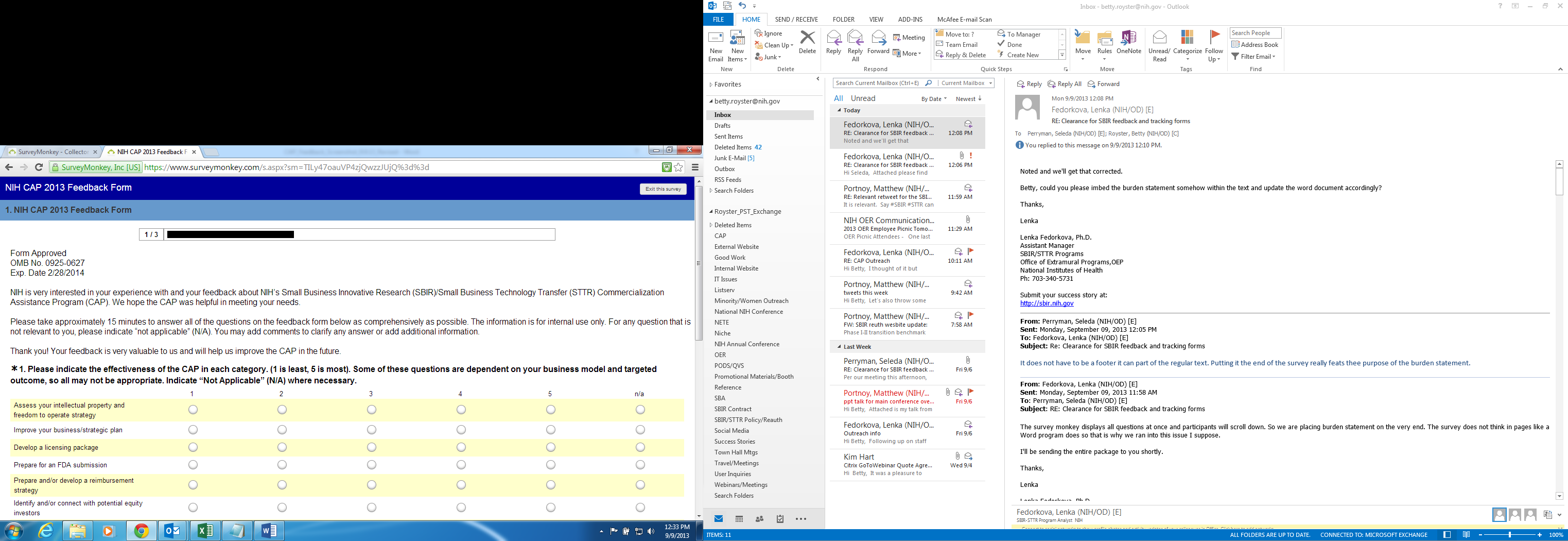 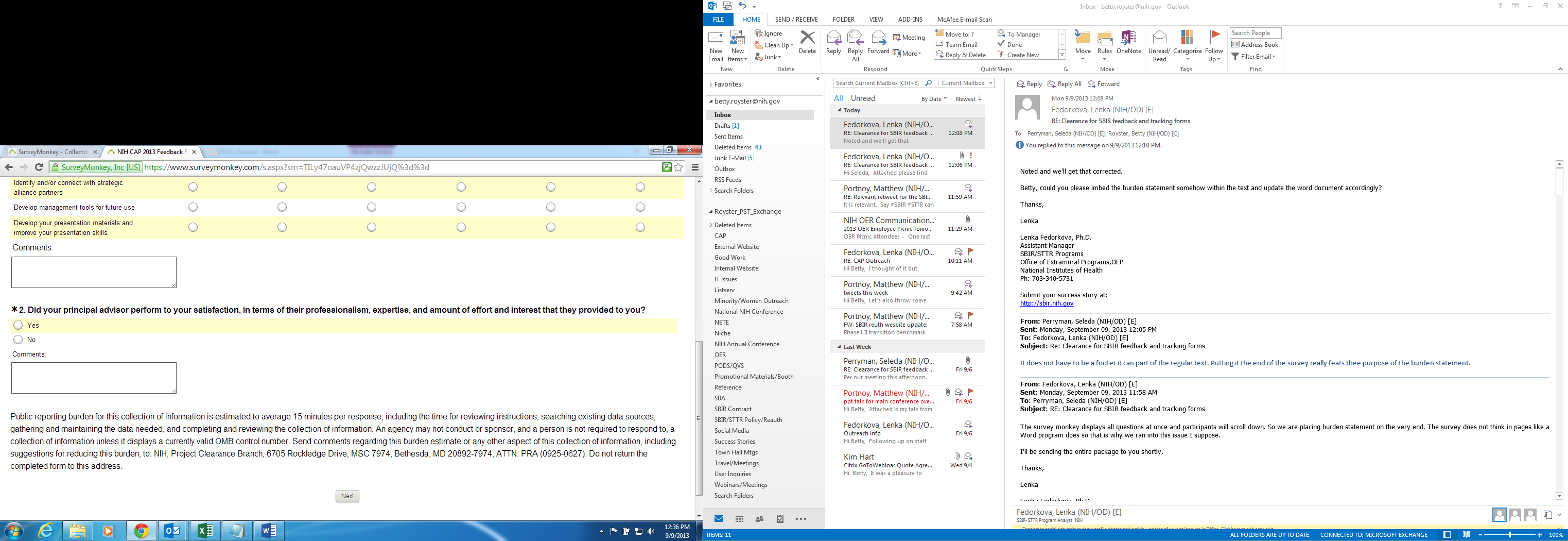 Page 2: 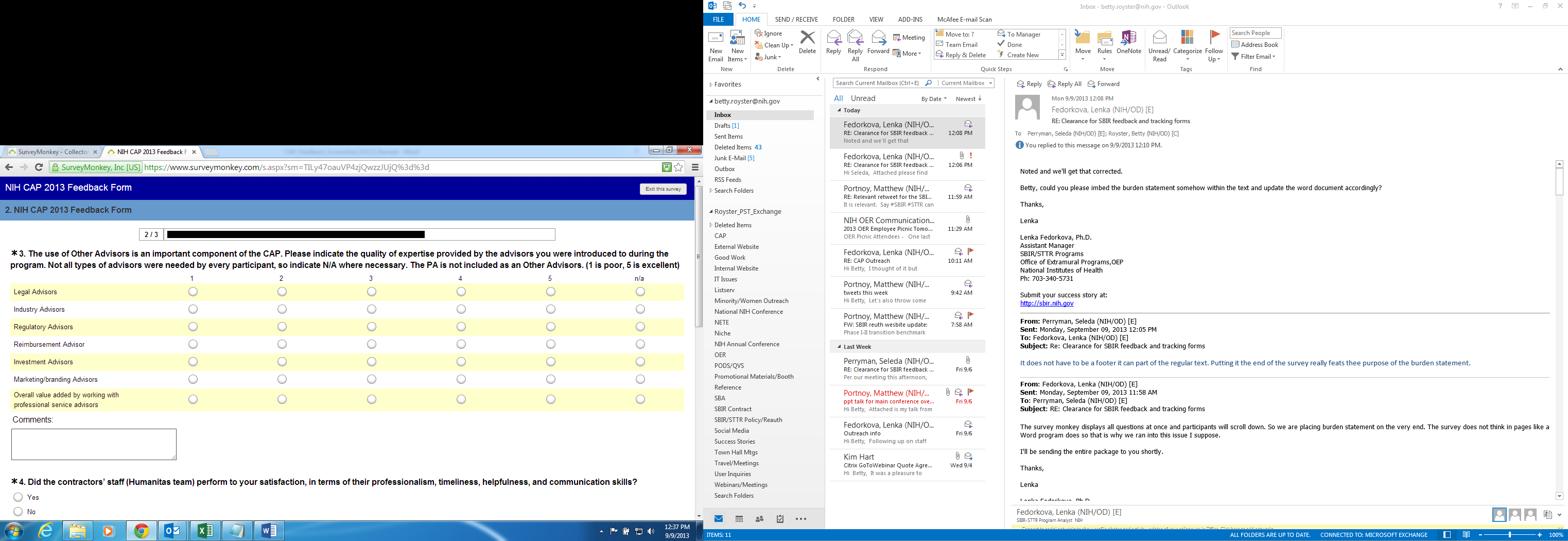 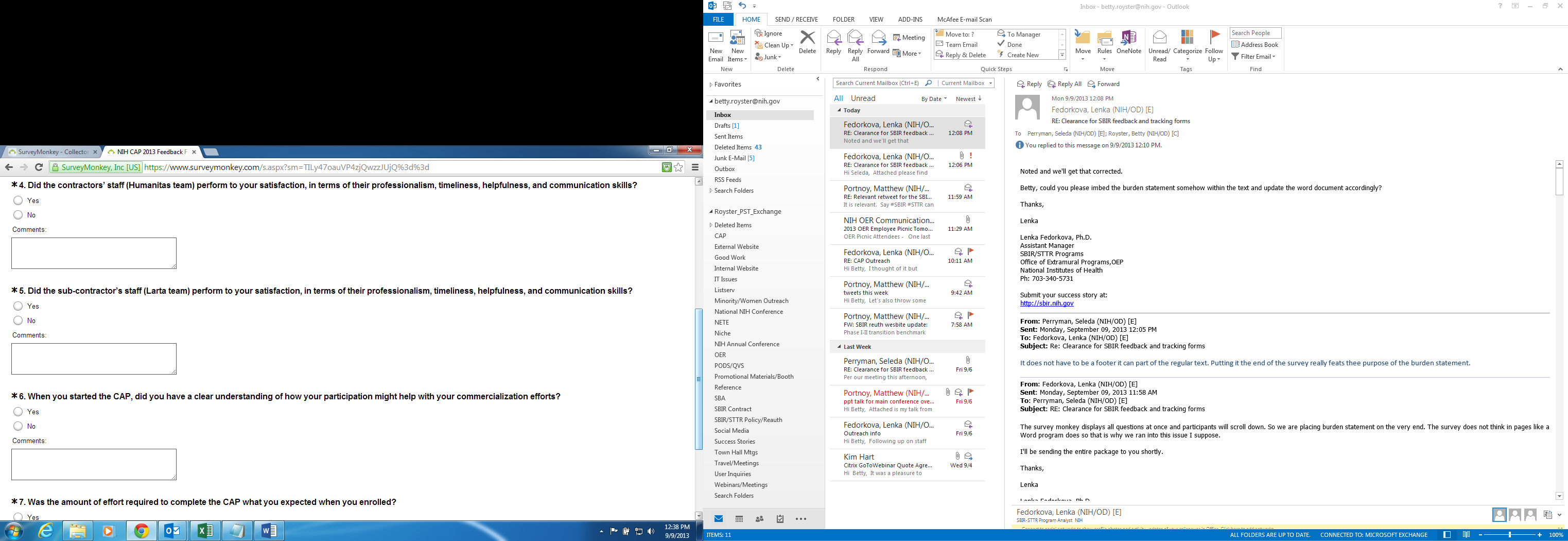 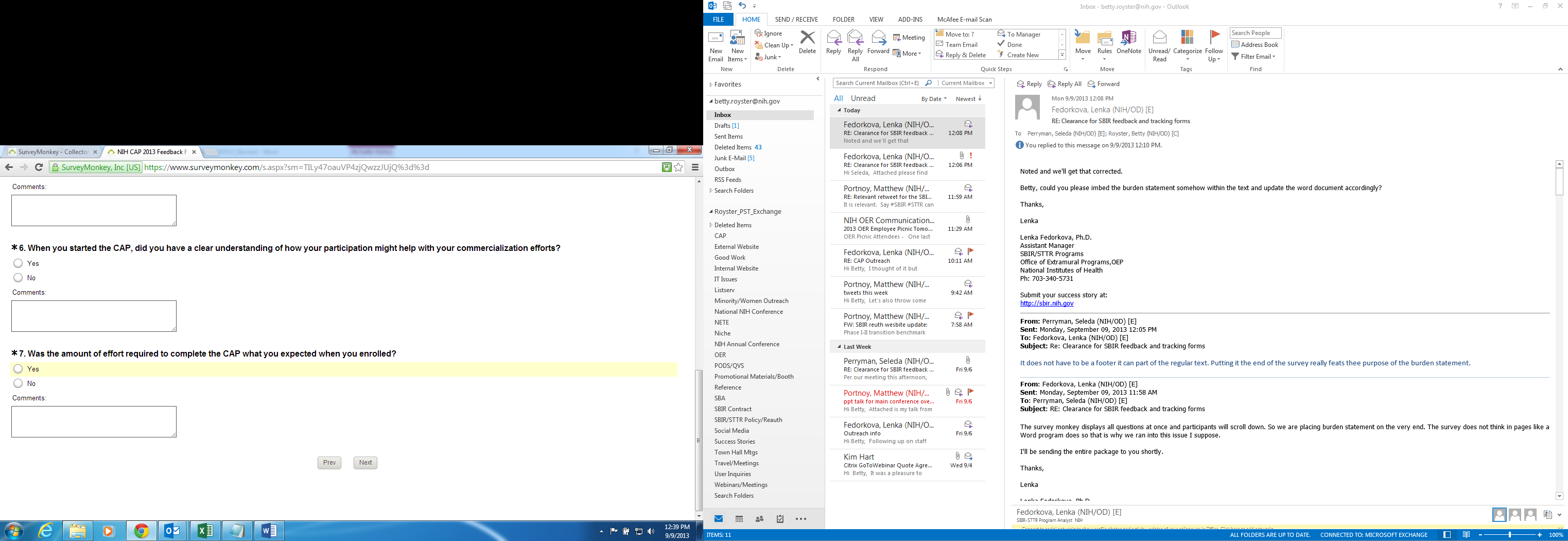 Page 3: 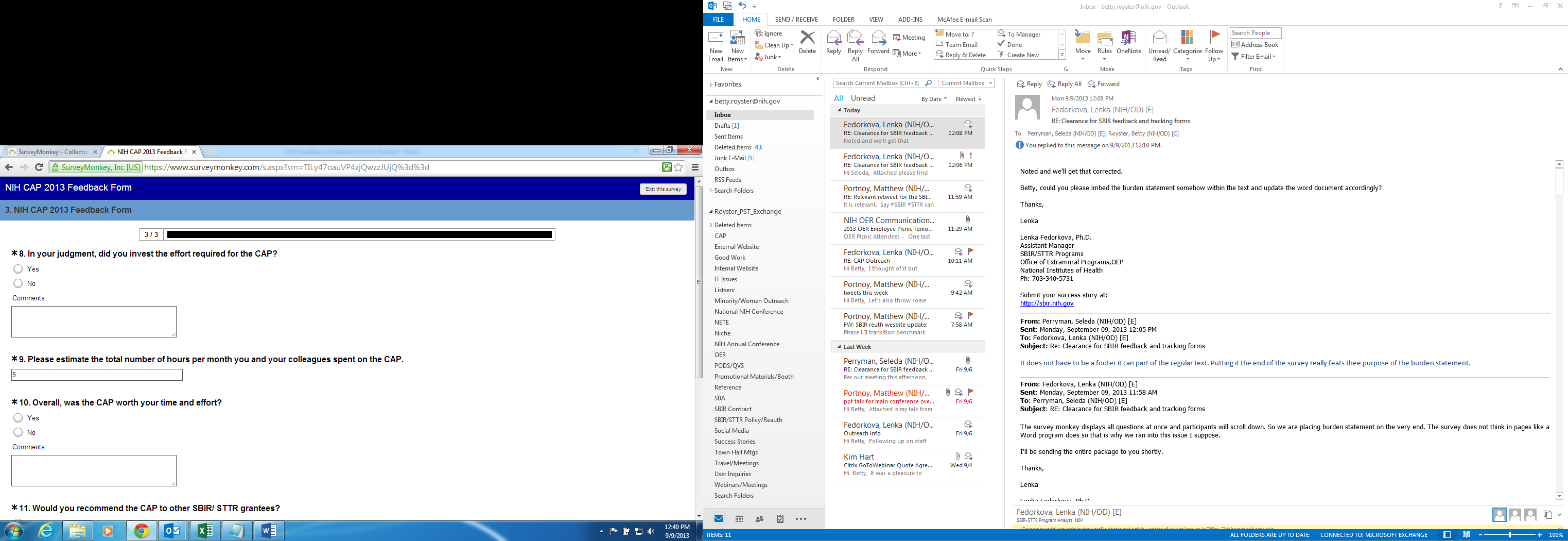 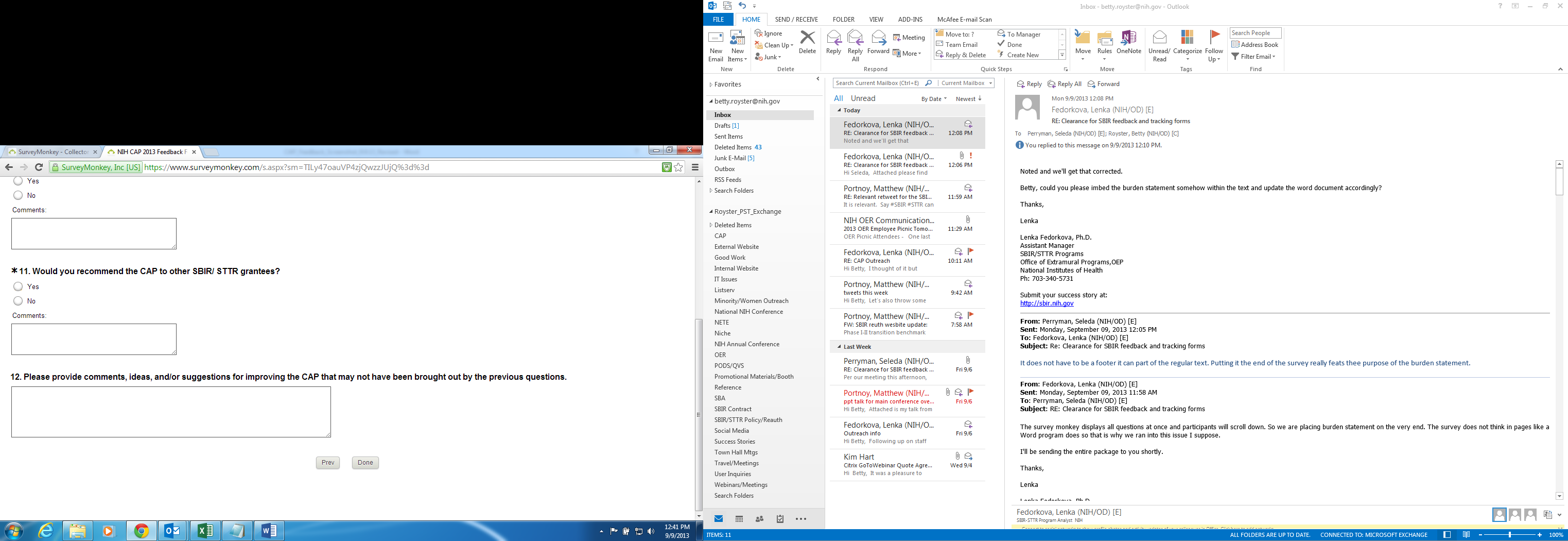 